Муниципальное бюджетное общеобразовательное учреждениеМечетинская средняя общеобразовательная школаЗерноградского района Ростовской областиРегиональный этапXXI Всероссийской акции«Я – гражданин России»Номинация: Экологические проекты, направленные на охрану и безопасностьокружающей средыНазвание работы: «Экологические проблемы станицы Мечетинской»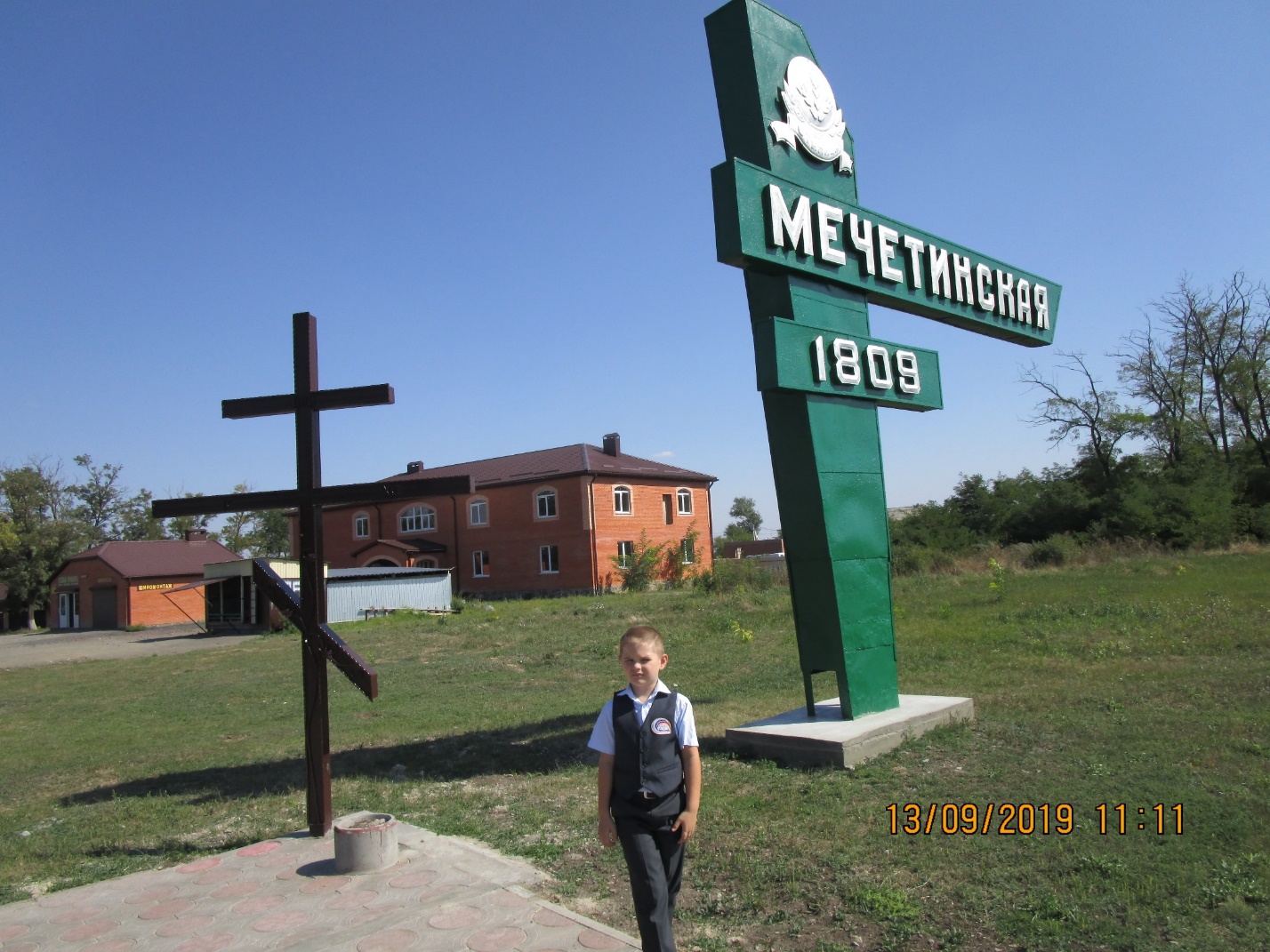  Проект подготовили: Ковалева Лолита 11 классЧипчикова Виолетта 11 классБогатикова Ирина 10 классКрыжнова Арина 9 классРуководитель: Гурдесова Елена Викторовна, старшая вожатаястаница Мечетинская2020 годФорма паспорта проектаПервый этап Выбор проблемы и её актуальностьДерево, трава, цветы и птицаНе всегда умеют защититьсяЕсли будут уничтожены ониНа планете мы останемся одни.                                 Д. РодовичВ конце XX века на Земле начался экологический кризис, который коснулся всех стран и народов. Ученые с тревогой замечают, что животный и растительный мир на нашей планете становится беднее, некоторые реки загрязняются, а это ведет к гибели в них всего живого. На земле уже давно исчезли многие виды животных и растений. Человек слишком долго брал от природы и не задумывался, что её богатство и   щедрость  не вечны, что брать их надо разумно, расходовать бережно.Земля – наш дом. Миллионами тонких, нитей связаны мы с этим домом. И стоит порадоваться одной из них, пусть даже самой маленькой, может произойти непоправимое.Учёные предупреждают: если человечество не изменит свое безумное, безжалостное, безответное отношение к природе, его ждет экологическая катастрофа, и оно погибнет. Признаки глобальной беды уже налицо: высокая концентрация в атмосфере загрязняющих и радиоактивных веществ, уменьшение озонового слоя, разрушение почв, сокращение площадей лесов, наступление пустынь, загрязнение водоемов, истощение водных запасов, истребление животных.Земля – наш дом. И так уж устроены мы, люди, что у каждого из нас есть любимый уголок, куда мы стремимся в минуты радости или печали, когда нам хорошо, или когда к нам приходит беда. Это может быть город, в котором ты родился, или маленькая деревушка на берегу небольшой речки. Это может быть улица на которой ты каждый день играешь со своими друзьями. Для нас  - это наша станица Мечётинская. Нас волнует экологическая обстановка в станице. Состояние экологии в станице заставляет бить тревогу: отсутствует питьевая вода, вырублена часть парка, загрязнена вода в реке Мечётка, замусорены улицы.Мы хотим, чтобы наша станица была чистой, ухоженной, цветущей, поэтому считаем наиболее актуальной проблемой – улучшение экологической обстановки.Цель работы: Воспитание экологической культуры и формирование ценностных ориентиров жителей станицы по отношению к природным объектам своей местности, перспективам бережного природопользования.Задачи:1. Изучить экологическое состояние реки Мечётка.2. Выявить места вырубки деревьев в центре станицы. 3. Воспитание сплоченности коллектива, развитие собранной и целесообразной деятельности детей и взрослых.4. Воспитание естественного стремления к улучшению станицы и нравственной ответственности каждого человека.Методы исследования:
1. Изучение источников информации.
2. Наблюдение.
4. Описание и фотосъемка.
5. Социологический опрос.
6. Анализ.Объект исследования: территория реки Мечётка и территория вырубки деревьев  в районе станицы.Второй этап  Сбор и анализ материала, его обработка.Мечетка  - река в Ростовской области (рис. 1), левый приток реки Кагальник. Ее протяженность более 500 км. Исток реки расположен на территории хутора Калмыков Егорлыского района, в среднем течении река разделяет на две части станицу Мечетинскую и в конце своего пути впадает в реку Кагальник севернее поселка Двуречье Кагальницкого района. Общее направление течения - северо-запад. Крупнейший приток (правый) - река Хомутец.
           Река Мечетка типичный пример степной речки с снеговым и дождевым питанием (рис. 2). К концу лета уровень воды значительно падает, и река превращается в каскад прудов с практически отсутствующим течением. В зимние месяцы она покрывается льдом, весной и осенью воды в ней мало, когда наступает жара – сильно мелеет, а местами пересыхает. Берега у нашей речки пологие, глубина от нескольких сантиметров до трех и более метров.Когда – то река значилась судоходной была большой, чистой и глубокой. На реке по её берегам преобладали богатые растительные целебные травы, плодовые деревья, кустарники, водилось много животных и насекомых , было очень много рыбы. 	Питание реки осуществлялось за счёт родников, талой воды, дождей. За несколько десятков лет всё очень сильно изменилось. Из-за частого пересыхания реки она поросла камышом флора и фауна резко снизилась. 	Небольшой родник возле кирпичного завода, в юго-восточной части станицы, расширился и превратился в пруд. Он впадает в Мечётку, пройдя некоторые расстояния, и собирает большое количество мусора. Следующий родник находится в северной части станицы, течёт, образуя ручей проходящий от мельницы до реки , также собирая отходы. Другой  пруд граничит со свалкой и кирпичным заводом, только этот завод расположен в северо – восточной части станицы. Не доезжая до свалки мечётинцы сбрасывают отходы, навоз в пруд не задумываясь об экологическом состоянии реки. Отрицательно  на  экологию   влияют   ядохимикаты,  распыляемые  на  полях.   За  станицей  есть  небольшой  заповедник, в  котором  разводят  рыбу,  раков.   Многие  люди  выезжают  в  эти  места   на  природу.   Этот  заповедник  находится   в  западной   части,   именно  туда  направлено  течение,   несущее  грязь  и  отходы.	Наша река по наблюдениям с 1948 года в летнее время превращалась в маленький ручеёк (рис 3), который, в отдельных местах, можно было переступить. Пойма реки не затоплялась и в районе от большого моста, до конца станицы была сухой и чистой. По левую сторону от этого ручейка напротив почты находился стадион. Много лет он являлся местом отдыха и занятия спортом. Со строительством плотины при строительстве автотрассы на западной стороне станицы пойма реки Мечётка от восточной стороны до последних домов с западной стороны оказалась залита водой. Это были 60-е – 70-е годы (рис. 4). Сказалось и воздействие рукотворного Цимлянского водохранилища. Если раньше в районе Конного завода № 157, на восточной стороне района, существовала первозданная степь: ковыль, тюльпаны, дикий пион своей прелестью степного края, то постоянно распаханные земли и изменение водного баланса сказалось на засолении отдельных участков, дошло это и до земель в окружности станицы.Начали разрастаться камыши и постепенно заросли его лесов встали по всей реке в районе станицы (рис. 5).Река заиливалась, это было видно простым глазом (рис 6). Пешеходный мостик от правого до левого берега был невысок, но под ним можно было в 70-е годы проплыть на лодке свободно. В середине двухтысячных годов его постоянно заливало, сегодня его подняли до более или менее нормального уровня, но в одном месте он опять очень сильно опустился почти до уровня реки (рис 7.)  В начале второго десятилетия двухтысячных годов были выделены огромные средства для очистки нашей реки, но после проведения работ стало ненамного лучше. Реку прочистили от большого моста (ул. Ленина) в западную сторону до места где и раньше была «большая вода» (рис. 8), а восточную сторону от моста так воды и нет, всё заилено и везде камыши, камыши, камыши…  (рис. 9) Чем же опасны камыши спросите вы? Для близлежащих домов – это просто катастрофа, в осенний период хулиганы поджигают их, они горят очень быстро, особенно если сильный ветер, огонь достигает такой силы, что может перекинуться на соседние дома, люди с ужасом наблюдают, к счастью большую помощь оказываю пожарные.В станице всегда чувствовался недостаток питьевой воды. Жители строили бассейны для сбора дождевой воды или завоза её из существующих колодцев. Два колодца находилось по разные стороны станицы. Один на юго-восточной стороне, в районе позже построенного пищекомбината. Другой на северо-западе, в районе мельницы. Проблема питьевой воды в станице остро стоит и сейчас. Существующие источники её не обеспечивают в летнее время население. Да и питьевая вода, которой снабжается население не самого хорошего качества, очень много солей, что сказывается на здоровье людей.Нехватка питьевой воды – это большая экологическая проблема в мире, она затрагивает и нас, жителей станицы Мечётинской. Помнится, существовал проект использования донской воды в станице, но она дошла только до города Зернограда. Я считаю, что сейчас стало намного проще с питьевой водой, по всей станице стоят автоматы с очищенной водой, но дело в том, что это всё за деньги, кто бы мог подумать несколько десятилетий назад, что мы будем покупать питьевую воду. Такими темпами, скоро дойдёт и до покупки свежего воздуха.Ещё одна экологическая проблема в  нашей станице - вырубка парков. В 60-х годах был разрушен храм, построенный в станице в первой половине 18 века (рис 10.) Это был исторический памятник, каких немного в наших местах. На месте разрушенного храма построили хозяйственный магазин (рис 11.), а между тем на противоположной стороне дороги остался пустырь, где можно было разместить два таких магазина. В начале двухтысячных годов казачество вступило в ходатайство перед администрацией района, области о возрождении храма (рис 12), но на том же месте, где в 1811 году была построена деревянная церковь, сгоревшая в первые годы 19 века. Для этого выкорчевали около 50 деревьев, вырыли котлован, обнесли деревянным забором. (рис 13). Всё это «красовалось» в центре станицы около десяти лет, затем около 4-х лет назад построили небольшую часовню в честь Петра и Павла (рис. 14), поменяли деревянный забор на металлопрофильный, и только в прошлом году начали строить обещанный храм  Рождения Пресвятой Богородицы рис 15),  но строительство продвигается очень медленно и ещё не известно, сколько будет это длиться этот бардак в самом центре станицы.  Всё это рядом с тремя историческими памятниками, в зоне отдыха детей, рядом с детским садом, через дорогу от школы.  В 1985-87 годах планировалось в районе Дома Культуры оборудовать место для детей с игровыми постройками, спортивными сооружениями. Рядом был сквер, начинали разбивку дорожек комсомольцы колхоза и школы (рис. 16). Проект был хороший. Но увы! Сейчас это торговый центр (рис. 17). И опять корчевали деревья, кустарники. Однако, никто не посадил деревца взамен уничтоженных.  Торговый центр, конечно, нужен, но не за счёт детского здоровья и места отдыха (рис. 18).Третий этап.Анализ полученных результатов,обобщение и оформление результатов исследования.Анализ деятельности путём опроса населения. Чтобы лучше понять, насколько жителей станицы волнуют экологические проблемы станицы, мы провели опрос людей и задавали вопросы. Опросив около 100 человек, мы пришли к выводу, что оценки этой проблемы зависели и от возраста. Учащиеся в школе и молодые люди которые учатся в ВУЗах и ССУЗах области, и являющиеся коренными жителями станицы, как правило, оценивали эту проблему выше и считали ее более серьезной, чем люди старшего поколения. Потому что сейчас о данной проблеме рассказывается в учебных заведениях, а особенно много в интернете. Хотя среди опрошенных  людей, были и те, кто по профессии или по собственным интересам разбирался в теме. Поэтому более подробные результаты  можно наблюдать в диаграммах.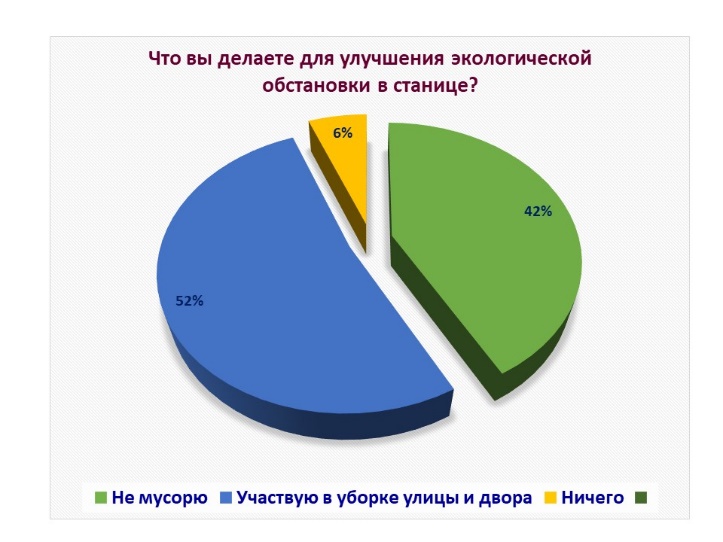 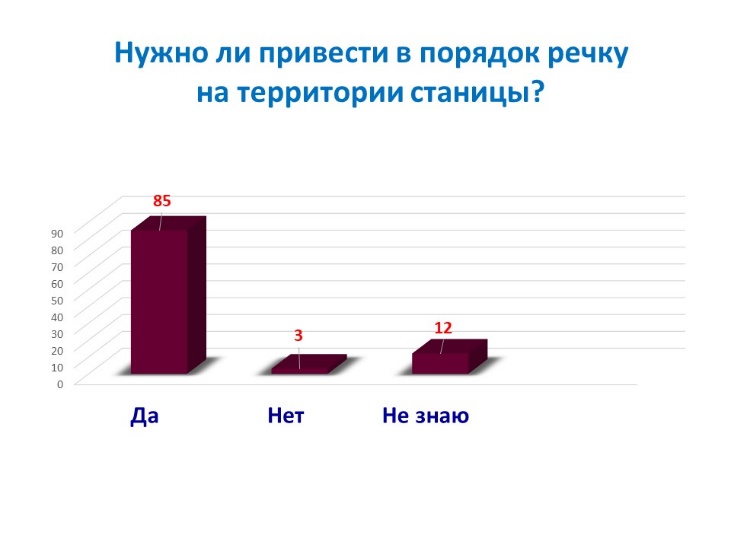 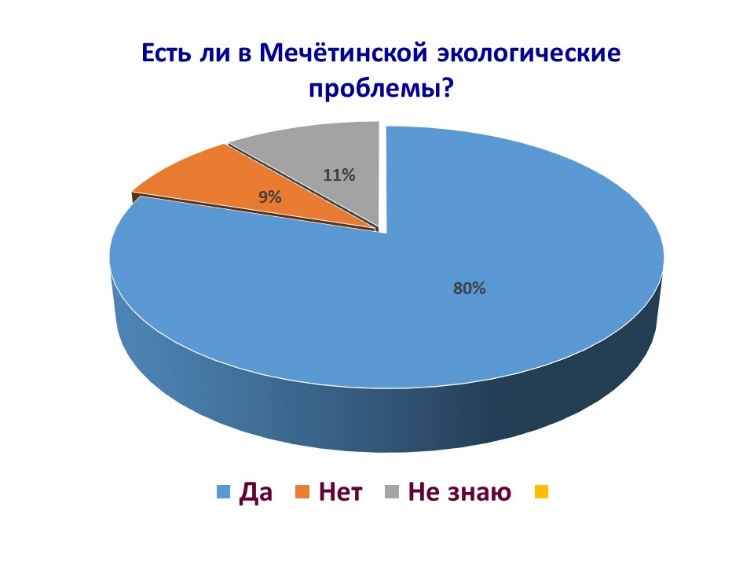 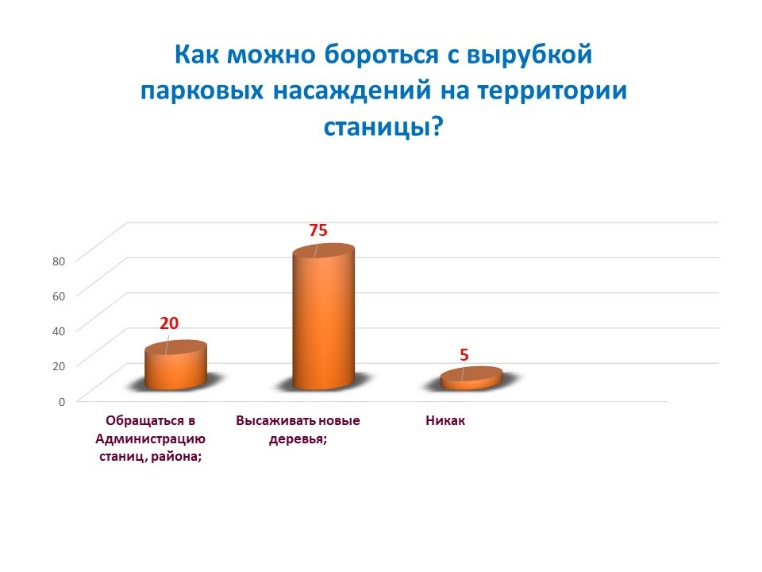 Есть ли в Мечётинской экологические проблемы?Да; нет; не знаюНужно ли привести в порядок речку на территории станицы?Да; нет; не знаюКак можно бороться с вырубкой парковых насаждений на территории станицы?- обращаться в Администрацию станиц, района;- сажать новые деревья;- никак.Что вы делаете для улучшения экологической обстановки в станице?- не мусорю;- участвую в уборке улицы и двора- ничегоИз диаграмм видно, что люди понимают всю серьезность проблемы, поэтому нужно искать пути решения.Четвёртый этап - меры устранения проблемы.Итак, мы убедились в актуальности экологических проблем в нашей станице и в том, что, мы несем огромную долю ответственности за сохранение чистоты реки  и улиц на которых живём. Каждый из нас должен задать себе вопрос: что лично я могу сделать для того, чтобы улучшить экологическую ситуацию? Очевидно, что вклад отдельного человека заключается, прежде всего, в соблюдении экологического образа жизни и его пропаганде. Можно и нужно ли  решать эти проблемы? Во имя будущего, во имя подрастающего поколения, думаем – ДА!И конечно же мы – школьники не в состоянии решить эти взрослые проблемы. Но мы в состоянии поддерживать нашу станицу в чистоте. Ежегодно в осенне-весенний период проводятся экологические десанты по благоустройству школьного двора (рис. 19), пришкольного участка и стадиона (рис. 20) - "Чистодвор". А так же закреплённых за школой территорий: парка станицы (рис. 21) и придорожной полосы (рис. 22). "Сделай станицу чище", Чистая станица — это не миф".  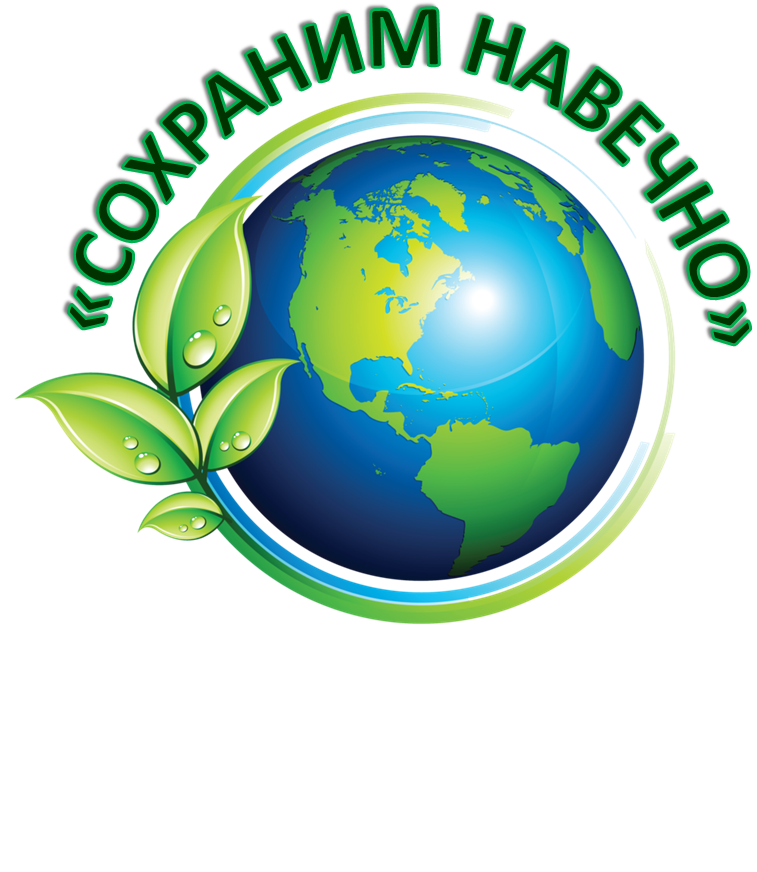 Неотъемлемой частью являются эколого-благотворительные акции: благоустройство могил учителей (рис. 23), у которых нет родственников, живущих в станице (рис. 24). Во время акции «Обелиск у дороги», ребята приводят в порядок памятники, находящиеся на территории нашего сельского поселения (рис. 25). Пути решения проблемы- Периодически расчищать от мусора берега реки  Мечётка, парковую зону.- Провести агитацию среды населения о вреде несанкционированных свалок мусора. - Не допускать варварского отношения к деревьям находящихся на территории станицы.     Экологические проблемы станицы Мечетинской   бьют тревогу, если   не сделать   ничего сейчас, то потом будет уже поздно (рис. 26).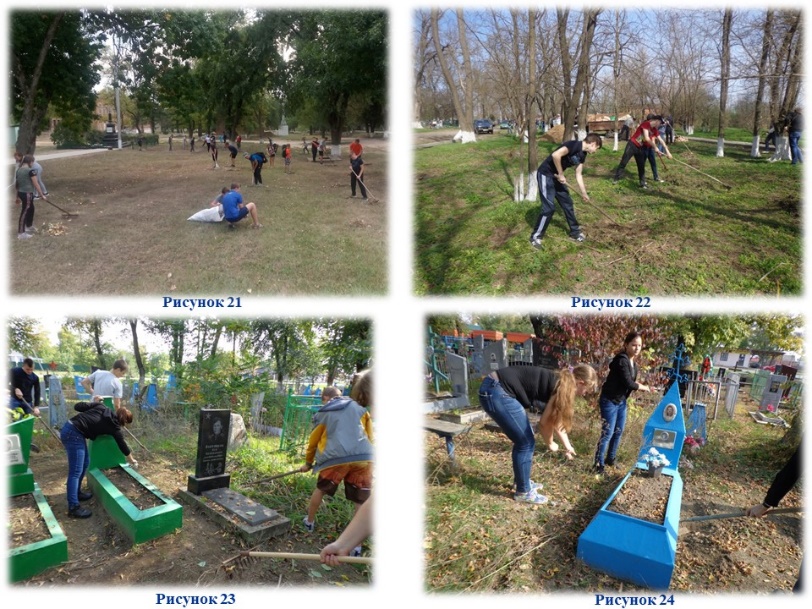 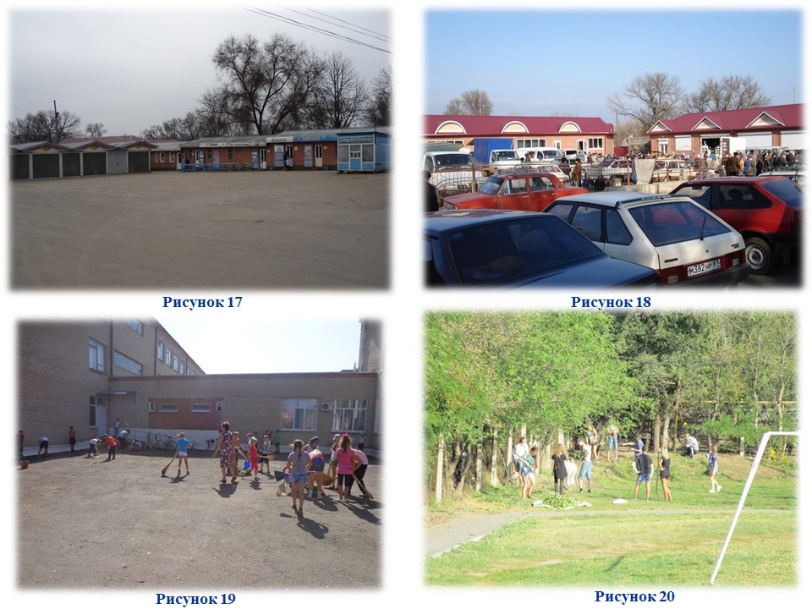 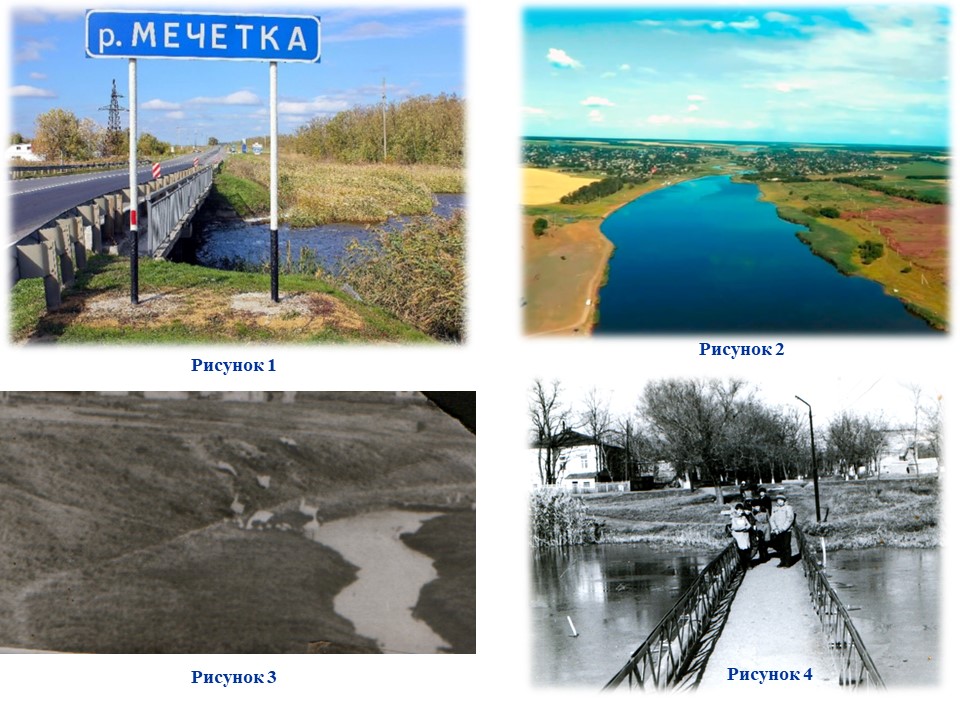 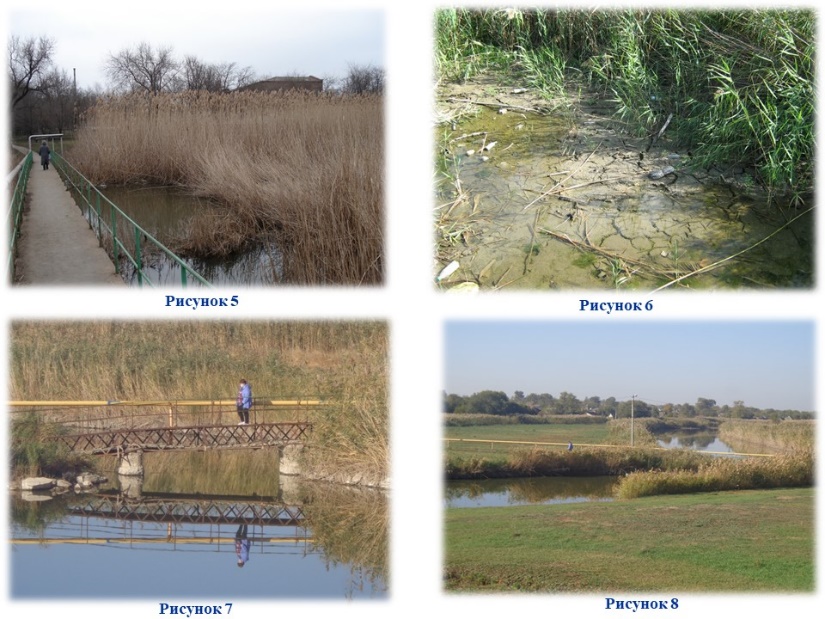 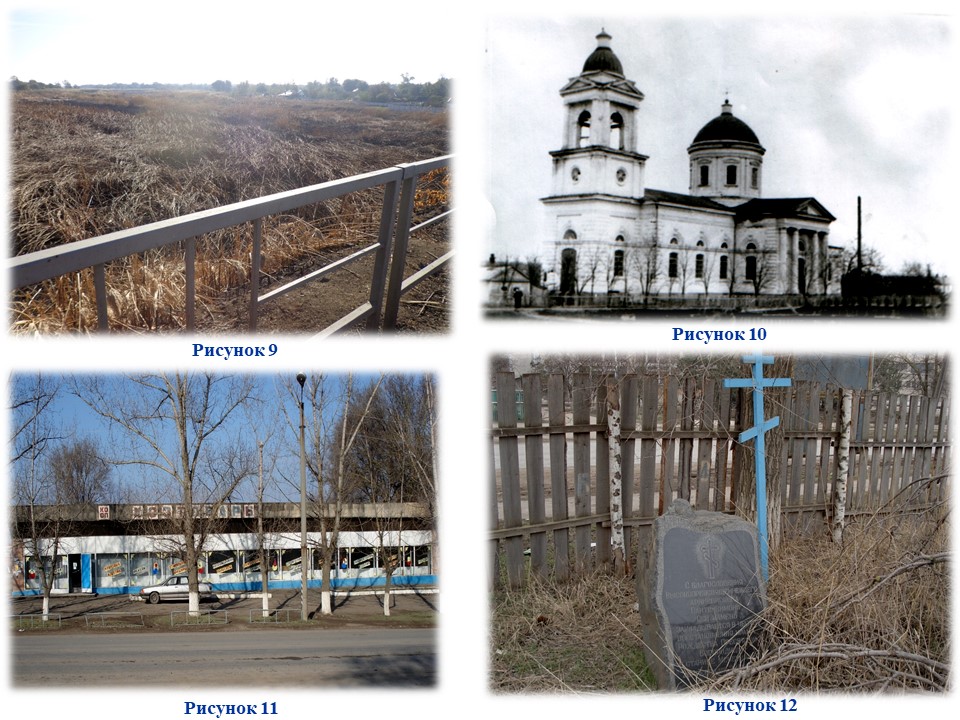 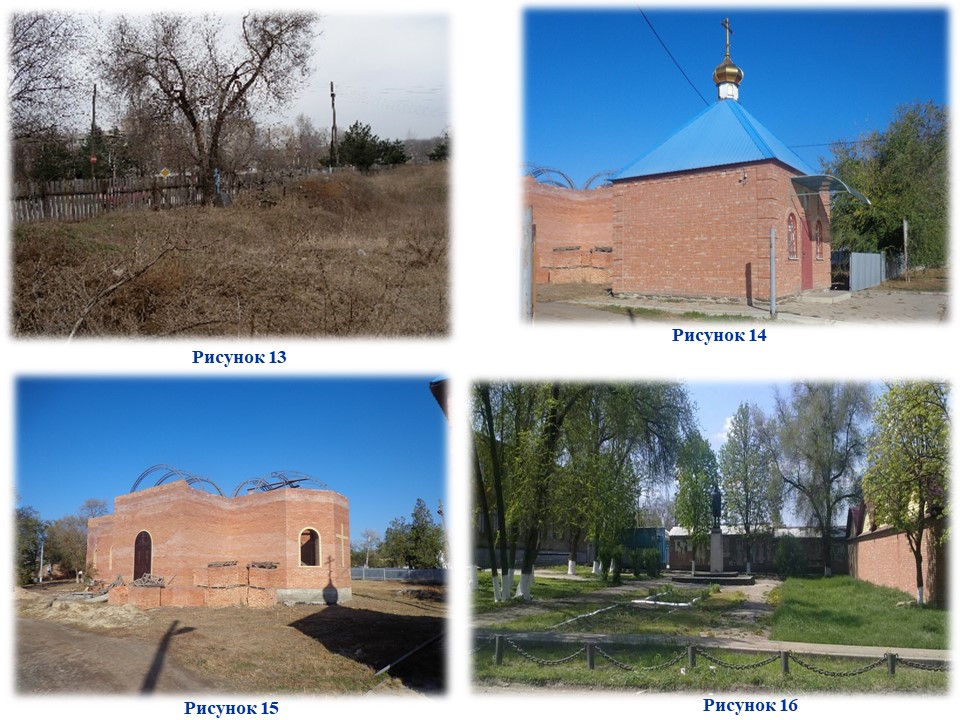 Рисунок 26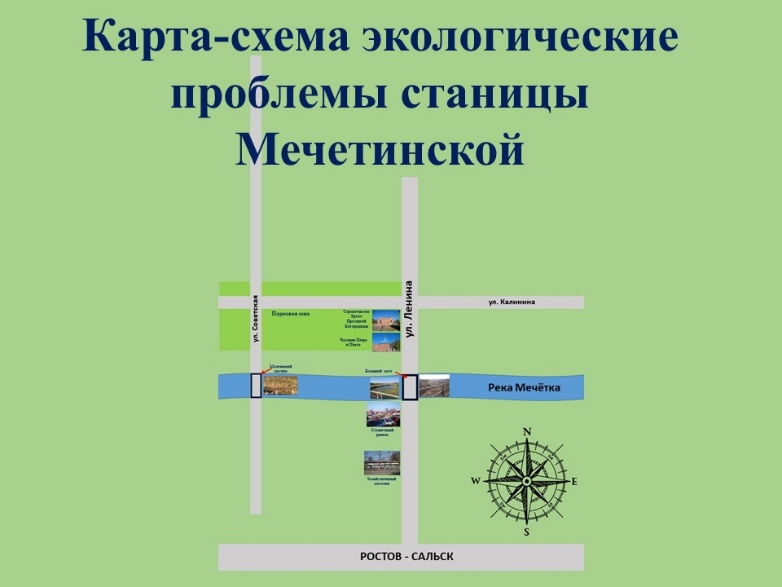 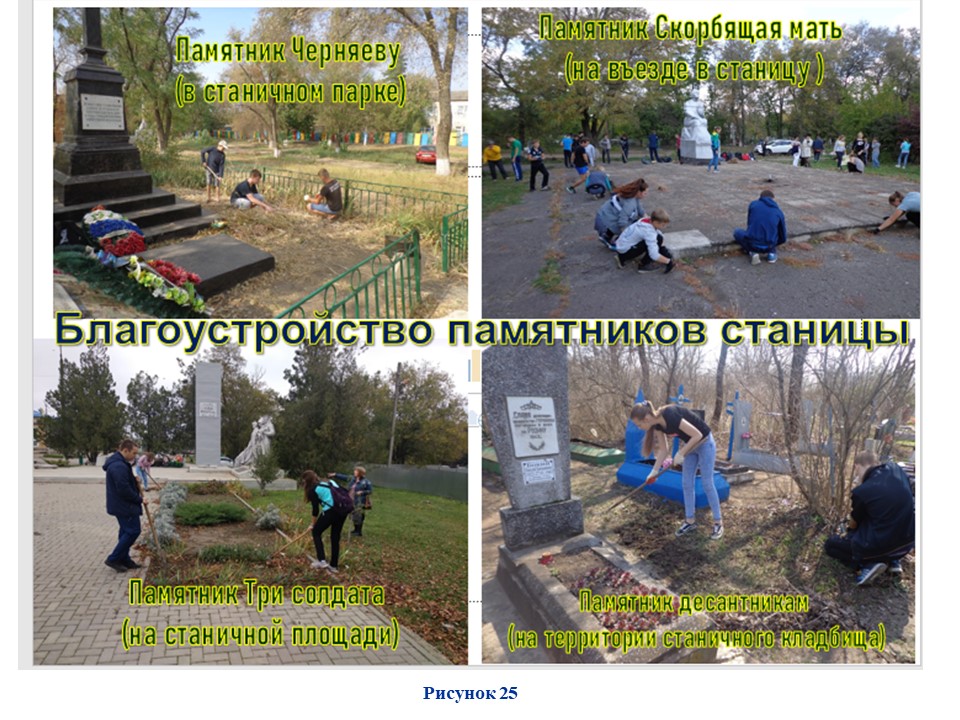 1. Название проектаЭкологические проблемы станицы Мечетинской2.Полное и краткое наименованиеорганизации (в соответствии сУставом)Муниципальное бюджетное общеобразовательное учреждение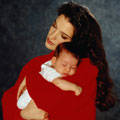 Мечетинская средняя общеобразовательная школа (МБОУ Мечетинская СОШ)3.Разработчик проектаГурдесова Елена Викторовна4.Консультанты-наставники проектаАксененко Татьяна ЕвгеньевнаГурдесов Юрий Викторович5.Цель проектаВоспитание экологической культуры и формирование ценностных ориентиров жителей станицы по отношению к природным объектам своей местности, перспективам бережного природопользования.6. Задачи проекта1. Изучить экологическое состояние реки Мечётка.2. Выявить места вырубки деревьев в центре станицы. 3. Воспитание сплоченности коллектива, развитие собранной и целесообразной деятельности детей и взрослых.
4. Воспитание естественного стремления к улучшению станицы и нравственной ответственности каждого человека.7.Социальные партнеры проектаАдминистрация Мечетинского сельского поселения8. Этапы реализации проектаПервый этап – Выбор проблемы и её актуальность. Определение проблемы исследования и выявление её актуальности, постановка цели, определение задач.Второй этап  – сбор и анализ материала, его обработка. Анкетирование, опрос общественного мнения местных жителей. Проведение комплексного исследования позитивных и негативных сторон хозяйственной деятельности населения по отношению к экологическим проблемам станицы. Выявление необходимости проведения просветительной работы по пропаганде экологической культуры  среди населения.Третий этап – анализ полученных результатов, обобщение и оформление результатов исследования.Четвёртый этап - меры устранения проблемы.9.Ожидаемый результатПривлечь к добровольческой деятельности в рамках проекта  родителей и учащихся, обученных навыкам экологически ответственного поведения.
2. Очистить береговую территорию реки от мусора.
3. Высадить саженцы деревьев на территории школы и станицы. 4 Призвать жителей соблюдать нормы экологического и культурного воспитания и бережного отношения к природе родного края.10.Стратегия развития проекта1. Изучение источников информации.
2. Наблюдение.
3. Описание и фотосъемка.
4. Социологический опрос.
5. Анализ.11.Ссылки на открытые источникиинформации о реализации проекта